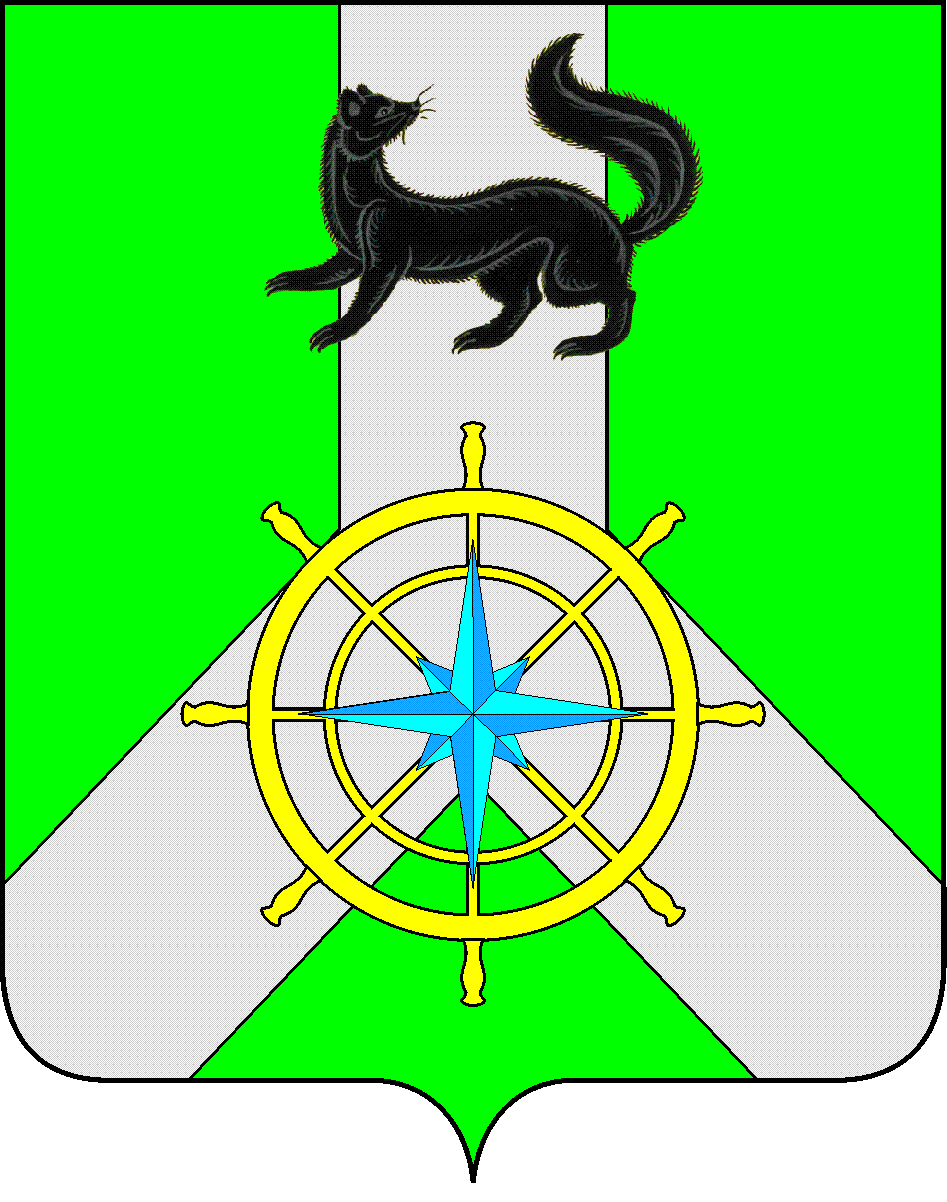 Р О С С И Й С К А Я   Ф Е Д Е Р А Ц И ЯИ Р К У Т С К А Я   О Б Л А С Т ЬК И Р Е Н С К И Й   М У Н И Ц И П А Л Ь Н Ы Й   Р А Й О НА Д М И Н И С Т Р А Ц И Я П О С Т А Н О В Л Е Н И ЕВ целях оперативного реагирования на возникновение чрезвычайных ситуаций в паводковый период, руководствуясь Федеральным законом от 21 декабря 1994 г. № 68-ФЗ «О защите населения и территорий от чрезвычайных ситуаций природного и техногенного характера», постановлением Правительства Российской Федерации от 30 декабря 2003 г. № 794 «О единой государственной системе предупреждения и ликвидации чрезвычайных ситуаций», ст.43 Устава муниципального образования Киренский район,ПОСТАНОВЛЯЮ:Утвердить состав сил и средств, привлекаемых к проведению мероприятий в паводковый период, приложение № 1. Настоящее постановление  опубликовать в Бюллетене нормативно-правовых актов Киренского муниципального района «Киренский районный вестник» и на официальном сайте администрации Киренского муниципального района: http:kirenskrn.irkobl.ru. Контроль за исполнением данного постановления  возложить на заместителя мэра – председателя комитета по имуществу и ЖКХ администрации Киренского муниципального района Вициамова А.В.Постановление вступает в законную силу со дня его подписания.И.о. главы администрации района                                                                 Е.А. ЧудиноваСогласовано:Заместитель мэра – председатель комитета по имуществу и ЖКХ администрации Киренского муниципального района                                                        А.В. ВициамовЗаведующий отделом по правовым вопросам администрации Киренского муниципального района                                                                             А.В. ВоробьевПодготовил:Заведующий отделом ГОЧС - начальник ЕДДС комитета по имуществу и ЖКХ администрации Киренского муниципального районаЗалуцкий Евгений Витальевич, тел. 4-30-87Лист рассылкиОтдел ГОЧС комитета по имуществу и ЖКХ администрации Киренского муниципального районаПриложение №1Утверждено Постановлением и.о. главы администрацииКиренского муниципального районаот 17.03.2015г. № 215Состав сил и средств, привлекаемых к проведению мероприятий в паводковый период     от  17 марта  2015 г.                       № 215г.Киренск№ п/пНаименование организаций привлекаемых к проведению мероприятий в паводковый период, адрес, ФИО руководителя, тел.Личный состав, челТехника, едТехника, едТехника, едТехника, едТехника, едОбслуживаемаятерритория (н.п., ПВР)Обслуживаемаятерритория (н.п., ПВР)№ п/пНаименование организаций привлекаемых к проведению мероприятий в паводковый период, адрес, ФИО руководителя, тел.Личный состав, челвсеголегковыегрузовыеспециальныеплав. средстваОбслуживаемаятерритория (н.п., ПВР)Обслуживаемаятерритория (н.п., ПВР)1234567899Медицинское обеспечениеМедицинское обеспечениеМедицинское обеспечениеМедицинское обеспечениеМедицинское обеспечениеМедицинское обеспечениеМедицинское обеспечениеМедицинское обеспечениеМедицинское обеспечениеМедицинское обеспечение1.ОГБУЗ «Киренская ЦРБ»,г. Киренск, ул. Алексеева, 6 Михайлов Алексей Сергеевич – главный врачтел.: 8 (39568) 4-38-709161-5--г. Киренск (ПВР № 1 – 15)1.ФАП с. Кривошапкино,Соковец Светлана Владимировна тел.: 8 (39568) 4-11-642------с. Кривошапкино (ПВР № 12)1.Макаровская врачебная амбулатория Каймонова Л. А., тел.: 8(39568) 26-3-2281--1--с. Макарово, ПВР № 191.ФАП (ОГБУЗ «Киренская ЦРБ»)Андрушкевич О. В. , тел.: 8(39568) 3-71-3821--1--с. Алымовка, ПВР № 17, 181.Алексеевская участковая больница Агеева А.А.., тел.: 8(39568) 5-23-12432--2--п. Алексеевск, ПВР № 201.Коршуновский ФАП (ОГБУЗ «Киренская ЦРБ») Михайлова О. И. 1------с. Коршуново, ПВР № 161.Чечуйский ФАП (ОГБУЗ «Киренская ЦРБ») Козлова В. Н.2------д. Чечуйск123456789Юбилейнинский ФАПБеренгилова В. И.31--1-п. Юбилейный, ПВР № 22Петропавловский ФАП Жарникова Г. С.1-----с. Петропавловск, ПВР № 21Итого:153111-10-Противопожарное обеспечениеПротивопожарное обеспечениеПротивопожарное обеспечениеПротивопожарное обеспечениеПротивопожарное обеспечениеПротивопожарное обеспечениеПротивопожарное обеспечениеПротивопожарное обеспечениеПротивопожарное обеспечение2.ПЧ-39 ФГКУ «14 ОФПС по Иркутской области» Малков Дмитрий Анатольевич – начальник ПЧтел.: 8(395668) 4-40-69556--6-Киренское городское поселение2.ПЧ-153 ОПС Казачинско-Ленского района ОГКУ «Противопажарная служба Иркутской области»Снегирев Владимир Валерьевич,8 (39568) 5-25-03112--2-Алексеевское городское поселение2.ООО «Аэропорт-Киренск» Ботвин Василий Николаевич – начальник аэропортател.: 8(39568) 2-73-2233--3-Аэропорт-КиренскИтого:6911--11-Охрана общественного порядкаОхрана общественного порядкаОхрана общественного порядкаОхрана общественного порядкаОхрана общественного порядкаОхрана общественного порядкаОхрана общественного порядкаОхрана общественного порядкаОхрана общественного порядка3.МО МВД России «Киренский»4774-21Киренский район3.Луцкин А. К., тел.:8-950-07-88-77111--1-с. Макарово, ПВР № 193.Романов Д. Н., тел.:8-964-28-14-514111---с. Алымовка, ПВР № 17, 183.Бончуков С. Ю., тел.:8-964-21-301-----д. Банщиково3.Бжевский Е. А., тел.: 8-964-21-30-1251-----п. Алексеевск, ПВР № 203.Червов Е. И., тел.:8-914-90-34-3171-----с. Коршуново, ПВР № 163.Федотов Д. Н., тел.: 8-964-21-17-9621-----п. Юбилейный, ПВР № 223.Немытышев П. В., тел.: 8-964-10-56-873111---с. Петропавловское, ПВР № 213.Нечаев С. С., тел.: 8-902-56-60-495111---д. Сполошино3.ЛПП в речном порту г. КиренскаЗамаратский Сергей Геннадьевич – начальниктел. : 8 (39568) 4-37-89321--1Киренский район123456789ЛПП в аэропорту г.КиренскОболкин Артур Александрович896412294874-----Аэропорт-КиренскИтого:62138-32Службы общего назначенияСлужбы общего назначенияСлужбы общего назначенияСлужбы общего назначенияСлужбы общего назначенияСлужбы общего назначенияСлужбы общего назначенияСлужбы общего назначенияСлужбы общего назначенияОГКУ «Аварийно-спасательная служба Иркутской области» Северный ПСО Агафонов Георгий Николаевич – начальник  тел.: 8 (39568) 4-39-111192-25Киренский районКиренский инспекторский участок ФКУ «Центр ГИМС МЧС России» Тирский Иван Павлович – начальник тел.: 8 (39568) 4-31-24321--1Киренский районИтого:14113-26Транспортное обеспечениеТранспортное обеспечениеТранспортное обеспечениеТранспортное обеспечениеТранспортное обеспечениеТранспортное обеспечениеТранспортное обеспечениеТранспортное обеспечениеТранспортное обеспечениеИП Антипин Антипин Олег Юрьевич – владелец ИПтел.: 8 (39568) 4-55-3952--2-Киренское городское поселениеТерриториальный отдел агентства лесного хозяйства ИО по Киренскому лесничеству Ковадло Андрей Анатольевич – начальниктел.: 8 (39568) 4-31-2545531-1Киренский районОГАУ «Киренский лесхоз»Загорулько Андрей Андреевич – начальниктел.: 8 (39568) 4-40-2483--3-Киренский районфилиал ФБУ «Администрация Ленского бассейна внутренних водных путей» КРВП и С Суров Олег Анатольевич – директор тел.: 8(39568) 4-42-467086--2Киренский районКиренская РЭБ флота филиал ООО «Алексеевская РЭБ флота» Кушнир Сергей Иванович – директор тел.: 8(39568) 4-42-46316--33Киренское городское поселение123456789ООО «Киренский речной порт» Чигряй Александр Дмитриевич – директортел.: 8(39568) 4-36-9933-21-Киренское городское поселениеФилиал ООО «Аэропорт «Киренск» Ботвин Василий Николаевич – начальник аэропортател.: 8(39568) 2-73-22407223-Киренский районООО УК «Энергия»Черных Николай Михайлович – директортел.: 8(39568) 3-22-0930312--Киренское городское поселениеООО УК «ТеплоЦентр» Темников Владимир Александрович – директортел.: 8(39568) 3-22-09155Киренское городское поселениеМП «Остров» Арбатский Сергей Витальевич – директортел.: 8 (39568) 4-53-9366--6-Киренское городское поселениеКиренское отделение ОГУ «Иркутская авиабаза охраны лесов» Михеев Андрей Александрович – начальниктел.: 8 (39568) 4-54-82191-1--Киренский районФилиал ОГУЭП «Облкоммунэнерго» «Киренские электрические сети»Чебыкин Олег Александрович – директортел.: 8 (39568) 4-35-7011---1Киренский районВладельцы частных плав. средств (по договорам)2222---22Киренское городское поселениеМакаровское МО, ООО «Виктория»Арбатская М.К.11-1--с. Макарово, ПВР № 19123456789Макаровское МО,ООО «Лена Лес» Темников В. А.22--2-Макаровское сельское поселениеМакаровское МО,Владельцы частных тех. средств (по договорам)22--2-Макаровское сельское поселениеМакаровское МО,Владельцы частных плав. средств (по договорам)22---2Макаровское сельское поселениеАлымовское МО,МКОУ СОШ с. Алымовка Федорова Г. П., тел.: 8 (39568) 3-71-9011--1-с. Алымовка, ПВР №17, 18Алымовское МО, ПО «Диалог»Янкевич В. В. , тел.: 8 (39568) 3-71-18111---д. БанщиковоАлымовское МО,ООО «Алымовское»111---Алымовскоесельское поселениеАлымовское МО,Владельцы частных плав. средств (по договорам)33---3Алымовскоесельское поселениеАлексеевское МО,ООО «Алексеевский лесопромышленный комплекс» Селиванов А. М.,  тел.: 8 (39568) 5-28-60666-15-п. Алексеевск, ПВР № 20Алексеевское МО,Владельцы частных плав. средств (по договорам)22---2Алексеевское городское поселениеАлексеевское МО,Владельцы частных плав. средств (по договорам)33---3Коршуновское сельское поселениеЮбилейнинское МО,МКОУ СОШ с. Юбилейный Хвищук Татьяна Георгиевна,тел.: 8(39568) 3-00-2211--1-п. Юбилейный, ПВР № 22Юбилейнинское МО,ООО «Вишняково» Березовский Алексей Рудольфович,тел.: 8-391-98-70-53211-1--п. Юбилейный, ПВР № 22Юбилейнинское МО,Владельцы частных плав. средств (по договорам)22---2Юбилейнинское сельское поселение123456789Петропавловское МО,МКОУ СОШ с. Петропавловское Докучаева Елена Семеновна,тел.: 8 (39568) 3-00-1911--1-п. Юбилейный, ПВР № 22Петропавловское МО,Владельцы частных плав. средств (по договорам) 44---4Петропавловское сельское поселениеИтого:32810514113045Продовольственное и вещевое обеспечениеПродовольственное и вещевое обеспечениеПродовольственное и вещевое обеспечениеПродовольственное и вещевое обеспечениеПродовольственное и вещевое обеспечениеПродовольственное и вещевое обеспечениеПродовольственное и вещевое обеспечениеПродовольственное и вещевое обеспечениеПродовольственное и вещевое обеспечениеКиренское МО,ООО «Березка» (Подвижной пункт питания) Плакина Г.В. – директортел.: 8 (39568) 4-35-285211--г. Киренск (ПВР № 1, 2, 3, 4, 5, 9)Киренское МО,ООО «Эскадра» Пашкина Ольга Владимировна – директортел.: 8 (39568) 4-40-2052-2--г. Киренск (ПВР № 5, 6, 7, 8, 9, 10, 15)Киренское МО,ИП Мурин А.В. Мурин Александр Владимирович – директортел.: 8-950-101-53-4452-2--г. Киренск (ПВР № 11, 13)Киренское МО,ООО «Сфера» Гладилин Валентин Васильевич – директортел.: 8-964-654-71-4052-2--г. Киренск (ПВР № 12, 13)Киренское МО, Киренское Горпо (подвижной пункт вещевого снабжения) Горбунова Т.К. – директортел.: 8 (39568) 4-31-4551-1--Киренское городское поселениеМакаровское МО,ООО «Виктория» Арбатская М. К., тел.: 8 (39568) 2-63-3710----с. Макарово, ПВР № 19Макаровское МО,ПО «Темп»Яшуркаева Е. Б.,тел.: 8 (39568) 2-64-2410----с. Макарово, ПВР № 19123456789Алымовское МО,ПО «Диалог» Янкевич В. В., тел.: 8 (39568) 3-71-1810----с. Алымовка, ПВР №17, 18д. БанщиковоАлексеевское МО,ИП Раздьяконова С.В.РаздьяконоваС.В.., тел.: 8904-148-53-0710----п. Алексеевск, ПВР № 20Алексеевское МО,ИП Иванова О. А. Иванова О. А., тел.: 8904-14-85-90510----п. Алексеевск, ПВР № 20Коршуновское МО,Коршуновское сельпоКолодин А. А. тел.: 8 (39568) 3-00-3610----с. Коршуново, ПВР № 16Юбилейнинское МО,п/о «Диалог»Янкевич В. В. тел.: 8 (39568) 3-71-1810----п. Юбилейный, ПВР № 22Петропавловское МО,п/о «Диалог»Янкевич В. В. тел.: 8 (39568) 3-71-1810----с. Петропавловское, ПВР № 21Итого:33918--Обеспечение ГСМОбеспечение ГСМОбеспечение ГСМОбеспечение ГСМОбеспечение ГСМОбеспечение ГСМОбеспечение ГСМОбеспечение ГСМОбеспечение ГСМАЗС ИП Бушмагина Бушмагина Елена Валерьевна – директортел.: 8 (39568) 2-15-121-----Киренское городское поселениеАЗС  Макаровская нефтяная компанияГоворина А. А.1-----с. Макарово, ПВР № 19ООО «Сибирская топливная компания», Марков С. В.1-----с. Алымовка, ПВР №17, 18Киренский районИтого:3----- Коммунально-бытовое обеспечение Коммунально-бытовое обеспечение Коммунально-бытовое обеспечение Коммунально-бытовое обеспечение Коммунально-бытовое обеспечение Коммунально-бытовое обеспечение Коммунально-бытовое обеспечение Коммунально-бытовое обеспечение Коммунально-бытовое обеспечениеМП «Остров»Арбатский Сергей Витальевич – директортел.: 8 (39568) 4-53-9311--1-Киренское городское поселение123456789ООО «Лена Лес» Темников В. А.22--2-с. Макарово, ПВР № 19ООО «Алымовское» Вострецов В. Г., тел.: 8(39568) 3-71-7111--1-с. Алымовка, ПВР №17, 18ООО «Алексеевский лесопромышленный комплекс» Селиванов А. М.,  тел.: 8 (39568) 5-28-6022--2-п. Алексеевск, ПВР № 20ООО «Благо», Унжакова Т. В., тел.: 8 (39568) 5-22-8411--1-п. Алексеевск, ПВР № 20ООО «Вишнякова» Березовский А. Р., тел.: 8 391-98-70-53211--1-п. Юбилейный, ПВР № 22Итого:88--8-Дорожное обеспечениеДорожное обеспечениеДорожное обеспечениеДорожное обеспечениеДорожное обеспечениеДорожное обеспечениеДорожное обеспечениеДорожное обеспечениеДорожное обеспечениеОАО «Дорожная служба Иркутской области» Казачинско – Ленский филиал Киренский участок Золотухин Сергей Степанович – начальник Киренского участкател.: 8(39568) 4-56-0613123-9-Киренский районИтого:13123-9-Обеспечение связи и оповещенияОбеспечение связи и оповещенияОбеспечение связи и оповещенияОбеспечение связи и оповещенияОбеспечение связи и оповещенияОбеспечение связи и оповещенияОбеспечение связи и оповещенияОбеспечение связи и оповещенияОбеспечение связи и оповещенияКиренский ЛТЦ ОАО «Ростелеком»Кузаков Дмитрий Борисович – начальник ЛТУтел.: 8 (39568) 4-45-0014321--Киренский районОСП Киренский почтамт УФПС Иркутской области – филиала ФГУП «Почта России»Ким Евгений Юрьевич4-45-25, 8964-123-75-924155---Киренский районАдминистрация Макаровского МО Монаков П. В. тел.: 8 (39568) 2-64-171-----с.МакаровоАдминистрация Алымовского МО Федоров В. И., тел.: 8 (39568) 3-71-362-----с. Алымовка, с.БанщиковоАдминистрация Алексеевского МО Кравченко И. А., тел.: 8 (39568) 5-22-531-----п. Алексеевск,  123456789Администрация Коршуновского МО Округин Д. В., тел.: 8 (39568) 3-00-361-----с. Коршуново,  Администрация Петропавловского МО Исецких А. А., тел.: 8 (39568) 3-00-472-----с. Петропавловск, с.СполошиноАдминистрация Юбилейнинского МО Селихова Л. Н., тел.: 8 (39568) 3-00-381-----д. ЧечуйскЕдиная дежурно-диспетчерская служба администрации Киренского муниципального района4-----Киренский районИтого:67871--ЭнергообеспечениеЭнергообеспечениеЭнергообеспечениеЭнергообеспечениеЭнергообеспечениеЭнергообеспечениеЭнергообеспечениеЭнергообеспечениеЭнергообеспечениеФилиал ОГУЭП «Облкоммунэнерго» «Киренские электрические сети» Чебыкин Олег Александрович – директортел.: 8 (39568) 4-35-705463-3-Киренский районФилиал ОАО «ИЭСК» «Северные электрические сети» Шинкоренко Андрей Дмитриевич – начальник участкател.: 8 (39568) 4-35-841951-4-Киренский районООО ТЭК «Киренскэнергосервис» Корзенников Александр Иннокентьевич – генеральный директортел.: 8 (39568) 4-42-9144-4--Киренский районИтого:7715447-Объекты временного проживания (ПВР)Объекты временного проживания (ПВР)Объекты временного проживания (ПВР)Объекты временного проживания (ПВР)Объекты временного проживания (ПВР)Объекты временного проживания (ПВР)Объекты временного проживания (ПВР)Объекты временного проживания (ПВР)Объекты временного проживания (ПВР)ОГБОУ СПО «Киренский профессионально-педагогический колледж» Скорнякова Нина Дмитриевнател.: 8(39568)3-20-6111-----ПВР № 1 г.КиренскМКОУ «Средняя общеобразовательная школа № 3 г. Киренска» Тюрнева Наталья Владимировнател.:8(39568)3-21-7011-----ПВР № 2 г.Киренск123456789МКОУ «Средняя общеобразовательная школа № 5 г. Киренска» Потапова Елена Александровнател.: 8(39568)4-39-8011-----ПВР № 3 г.КиренскМКДОУ «Детский сад № 7 г. Киренска» Ходоева Светлана Викторовнател.: 8(39568)3-24-1111-----ПВР № 4 г.КиренскМКОУ «Средняя общеобразовательная школа № 1 г. Киренска» Корзенникова Оксана Геннадьевна тел.: 8(39568) 4-43-4711-----ПВР № 5 г.КиренскМКДОУ «Детский сад № 9 г. Киренска» Савлук Елена Николаевна тел.: 8(39568)4-38-7311-----ПВР № 6 г.КиренскМКДОУ «Детский сад № 1 г. Киренска» Маслова Любовь Александровна тел.: 8(39568)4-39-3011-----ПВР № 7 г.КиренскМКДОУ «Детский сад № 12 г. Киренска» Тирская Светлана Анатольевна тел.:8(39568)4-42-8011-----ПВР № 8 г.КиренскМКОУ «МУПК» Курбатова Елена Юрьевна тел.: 8(39568)4-32-0611-----ПВР № 9 г.КиренскМКОУ «Средняя общеобразовательная школа № 1 г. Киренска» (начальные классы) Карелина Наталья Сергеевна тел.: 8(39568) 4-38-4111-----ПВР № 10Г.КиренскМКОУ «Средняя общеобразовательная школа № 6 г. Киренска» Николаенко Валентина Владимировна тел.: 8(39568)4-49-9511-----ПВР № 11 Г.КиренскМКОУ «Начальная общеобразовательная школа с. Кривошапкино» Прошутинская Людмила Николаевна тел.: 8(39568)4-33-2011-----ПВР № 12 Г.Киренск123456789МКДОУ «Детский сад № 8 г. Киренска» Степина Татьяна Георгиевна тел.: 8(39568)4-50-4011-----ПВР № 13 Г.КиренскМКОУ «Начальная школа – детский сад № 4 г. Киренска» Потапова Екатерина Федоровна тел.: 8(39568)4-45-0311-----ПВР № 14 Г.КиренскМАОУ ДОД ДЮЦ «Гармония» Кулебякина Ирина Юрьевнател.: 8(39568)4-38-4311-----ПВР № 15 Г.КиренскМКДОУ с. Коршуново Округина Т. М., тел.: 8(39568) 3-00-368-----с. Коршуново, ПВР № 16МКУ КДЦ «Вдохновение» с.Алымовка,Романова Г. Г. тел.: 8(39568) 3-71-9211-----с. Алымовка, ПВР № 17МКОУ СОШ с. Алымовка Федорова Г. П., тел.: 8(39568) 3-71-9010-----с. Алымовка, ПВР № 18МКДОУ с. Макарово Рукавишникова Н. Р., тел.: 8(39568) 26-3-4613-----с. Макарово, ПВР № 19КДЦ «Лира» Кузнецова Л.Л.., тел.: 8(39568) 5-22-539-----п. Алексеевск, ПВР № 20МКУК «СКДЦ Русь» Виноградова Н. И., тел.: 8(39568) 3-00-4712-----с. Петропавловское, ПВР № 21МКОУ СОШ п. Юбилейный Хвищук Т. Г., тел.: 8(39568) 3-00-3812-----п. Юбилейный, ПВР № 22Итого:240-----Руководящий состав Киренского звена ТП РСЧСРуководящий состав Киренского звена ТП РСЧСРуководящий состав Киренского звена ТП РСЧСРуководящий состав Киренского звена ТП РСЧСРуководящий состав Киренского звена ТП РСЧСРуководящий состав Киренского звена ТП РСЧСРуководящий состав Киренского звена ТП РСЧСРуководящий состав Киренского звена ТП РСЧСРуководящий состав Киренского звена ТП РСЧСАдминистрация Киренского муниципального района, мэр районаСвистелин Кирилл Викторович43620722---Киренский районАдминистрация Киренского городского поселения Слукин Виктор Петрович – глава Киренского МОтел.: 8 (39568) 4-43-50733---Киренское городское поселение123456789Администрация Макаровского МО Монаков П. В., тел.: 8 (39568) 2-64-17332-2-Макаровское сельское поселениеАдминистрация Алымовского МО Федоров В.И.тел.: 8 (39568) 37136311---Алымовскоесельское поселениеАдминистрация Алексеевского МО Кравченко Игорь Анатольевич, тел.: 8(39568) 5-22-53331---Алексеевское городское поселениеАдминистрация Юбилейнинского МО Селихова Людмила Николаевна,тел.: 8(39568) 3-00-38221-1-Юбилейнинское сельское поселениеАдминистрация Петропавловского МО Исецких Александр Алексеевич,тел.: 8 (39568) 3-00-47111---Петропавловское сельское поселениеАдминистрация Коршуновского МО Округин Д. В., тел.: 8 (39568) 3-00-36111---с. Коршуново, ПВР № 16Итого:271612-3-ВСЕГО за район:109421953248353